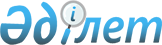 О внесении изменений и дополнения в решение Мунайлинского районного маслихата от 14 января 2020 года № 49/464 "О районном бюджете на 2020-2022 годы"Решение Мунайлинского районного маслихата Мангистауской области от 27 ноября 2020 года № 60/532. Зарегистрировано Департаментом юстиции Мангистауской области 7 декабря 2020 года № 4356
      В соответствии с Бюджетным кодексом Республики Казахстан от 4 декабря 2008 года, Законом Республики Казахстан от 23 января 2001 года "О местном государственном управлении и самоуправлении в Республике Казахстан", решением Мангистауского областного маслихата от 20 ноября 2020 года № 38/455 "О внесении изменений в решение Мангистауского областного маслихата от 12 декабря 2019 года № 32/395 "Об областном бюджете на 2020-2022 годы" (зарегистрировано в Реестре государственной регистрации нормативных правовых актов за № 4347), Мунайлинский районный маслихат РЕШИЛ:
      1. Внести в решение Мунайлинского районного маслихата от 14 января 2020 года № 49/464 "О районном бюджете на 2020-2022 годы" (зарегистрировано в Реестре государственной регистрации нормативных правовых актов за № 4111, опубликовано 21 января 2020 года в Эталонном контрольном банке нормативных правовых актов Республики Казахстан) следующие изменения и дополнение:
      пункт 1 указанного решения изложить в новой редакции следующего содержания:
      "1. Утвердить районный бюджет на 2020-2022 годы согласно приложениям 1, 2 и 3 к настоящему решению соответственно, в том числе на 2020 год в следующих объемах:
      1) доходы – 23 758 746,0 тысяч тенге, в том числе по:
      налоговым поступлениям – 6 261 487,3 тысяч тенге;
      неналоговым поступлениям – 56 718,0 тысяч тенге;
      поступлениям от продажи основного капитала – 287 484,0 тысячи тенге; 
      поступлениям трансфертов – 17 153 056,7 тысяч тенге;
      2) затраты – 24 541 403,5 тысячи тенге;
      3) чистое бюджетное кредитование – - 116 806,5 тысяч тенге, в том числе:
      бюджетные кредиты – 37 882,5 тысячи тенге; 
      погашение бюджетных кредитов – 154 689,0 тысяч тенге;
      4) сальдо по операциям с финансовыми активами – 0 тенге, в том числе:
      приобретение финансовых активов – 0 тенге;
      поступления от продажи финансовых активов государства – 0 тенге;
      5) дефицит (профицит) бюджета – - 665 851,0 тысяча тенге;
      6) финансирование дефицита (использование профицита) бюджета – 665 851,0 тысяча тенге, в том числе:
      поступление займов – 806 346,0 тысяч тенге;
      погашение займов – 154 689,0 тысяч тенге;
      используемые остатки бюджетных средств – 14 194,0 тысячи тенге.";
      пункт 2 изложить в новой редакции следующего содержания:
      "2. Учесть, что из районного бюджета на 2020 год в бюджеты сел и сельских округов выделена субвенция в сумме 2 996 681,0 тысяча тенге, в том числе:
      сельского округа Атамекен – 457 836,8 тысяч тенге;
      сельского округа Баскудык – 534 497,4 тысяч тенге;
      сельского округа Батыр – 268 512,7 тысяч тенге;
      села Баянды – 192 945,3 тысяч тенге;
      сельского округа Даулет – 225 153,3 тысячи тенге;
      сельского округа Кызылтобе – 496 725,1 тысяч тенге;
      села Мангистау – 821 010,4 тысяч тенге."; 
      в пункте 4:
      подпункт 1) изложить в новой редакции следующего содержания:
      "1) 574 882 тысячи тенге – государственной адресной социальной помощи;";
      подпункт 3) изложить в новой редакции следующего содержания:
      "3) 645 029 тысяч тенге – доплата за квалификационную категорию педагогам государственных организаций среднего образования;";
      подпункт 5) исключить;
      подпункт 6) изложить в новой редакции следующего содержания:
      "6) 10 159 тысяч тенге – доплата к заработной плате работников, социальной защиты;";
      подпункт 7) изложить в новой редакции следующего содержания:
      "7) 34 603 тысячи тенге – доплата к должностному окладу за особые условия труда в организациях культуры и архивных учреждениях управленческому и основному персоналу государственных организаций культуры и архивных учреждений;";
      подпункт 11) изложить в новой редакции следующего содержания:
      "11) 187 998 тысяч тенге – строительство сетей электроснабжения для вновь строящихся жилых домов в сельском округе Батыр Мунайлинского района;";
      подпункт 16) изложить в новой редакции следующего содержания:
      "16) 444 474 тысячи тенге – строительство внутрисельской автомобильной дороги в жилом массиве Кызылтобе-2;";
      подпункт 19) изложить в новой редакции следующего содержания:
       "19) 324 797 тысяч тенге – строительство 15 километров внутрисельской автомобильной дороги в селе Баянды;";
      подпункт 22) изложить в новой редакции следующего содержания:
      "22) 208 530 тысяч тенге – возмещение платежей населения по оплате коммуналных услуг в режиме черезвычайного положения в Республике Казахстан;";
      подпункт 23) изложить в новой редакции следующего содержания:
      "23) 153 662 тысячи тенге - строительство сельского клуба с библиотекой на 200 мест в сельском округе Баскудык;";
      дополнить подпунктом 24) следующего содержания:
      "24) 27 784 тысячи тенге – увеличение оплаты труда педагогов государственных организаций среднего и дополнительного образования в сфере физической культуры и спорта.";
      пункт 6 указанного решения исключить;
      пункт 7 изложить в новой редакции следующего содержания:
      "7. Учесть, что в районном бюджете на 2020 год предусмотрены бюджетные кредиты из республиканского бюджета в следующем объеме:
      34 095 тысяч тенге - на реализацию мер социальной поддержки спецалистов.";
      приложения 1 и 4 к указанному решению изложить в новой редакции согласно приложениям 1 и 2 к настоящему решению.
      2. Контроль за исполнением настоящего решения возложить на бюджетную комиссию Мунайлинского района (председатель комиссии Н. Жолбаев).
      3. Государственному учреждению "Аппарат Мунайлинского районного маслихата" (руководитель аппарата А. Жанбуршина) обеспечить государственную регистрацию настоящего решения в органах юстиции и его официальное опубликование в средствах массовой информации.
      4. Настоящее решение вводится в действия с 1 января 2020 года. Районный бюджет на 2020 год Перечень бюджетных программ развития районного бюджета на 2020 год, направленных на реализацию бюджетных инвестиционных проектов (программ)
					© 2012. РГП на ПХВ «Институт законодательства и правовой информации Республики Казахстан» Министерства юстиции Республики Казахстан
				
      Председатель сессии 

А. Укибаев

      Секретарь Мунайлинского районного маслихата 

Б. Назар
Приложение 1к решению Мунайлинского районного маслихатаот 27 ноября 2020 года № 60/532Приложение 1к решению Мунайлинского районного маслихатаот 14 января 2020 года № 49/464
Категория
Наименование
Сумма, тысяч тенге
 

Класс
Наименование
Сумма, тысяч тенге
Подкласс
Наименование
Сумма, тысяч тенге
1
1
1
2
3
1. Доходы
23 758 746,0
1
Налоговые поступления
6 261 487,3
01
Подоходный налог
2 823 962,0
1
Корпоративный подоходный налог
344 000,0
2
Индивидуальный подоходный налог
2 479 962,0
03
Социальный налог
1 862 023,0
1
Социальный налог
1 862 023,0
04
Hалоги на собственность
1 503 507,0
1
Hалоги на имущество
1 466 324,0
3
Земельный налог
7 044,0
4
Hалог на транспортные средства
29 604,0
5
Единый земельный налог
535,0
05
Внутренние налоги на товары, работы и услуги
56 635,3
2
Акцизы
4 955,0
3
Поступления за использование природных и других ресурсов
33 660,0
4
Сборы за ведение предпринимательской и профессиональной деятельности
17 906,3
5
Налог на игорный бизнес
114,0
08
Обязательные платежи, взимаемые за совершение юридически значимых действий и (или) выдачу документов уполномоченными на то государственными органами или должностными лицами
15 360,0
1
Государственная пошлина
15 360,0
2
Неналоговые поступления
56 718,0
01
Доходы от государственной собственности
24 879,0
1
Поступления части чистого дохода государственных предприятий
107,0
5
Доходы от аренды имущества, находящегося в государственной собственности
24 484,0
7
Вознаграждения по кредитам, выданным из государственного бюджета
288,0
03
Поступления денег от проведения государственных закупок, организуемых государственными учреждениями, финансируемыми из государственного бюджета
370,0
1
Поступления денег от проведения государственных закупок, организуемых государственными учреждениями, финансируемыми из государственного бюджета
370,0
04
Штрафы, пени, санкции, взыскания, налагаемые государственными учреждениями, финансируемыми из государственного бюджета, а также содержащимися и финансируемыми из бюджета (сметы расходов) Национального Банка Республики Казахстан
9 557,0
1
Штрафы, пени, санкции, взыскания, налагаемые государственными учреждениями, финансируемыми из государственного бюджета, а также содержащимися и финансируемыми из бюджета (сметы расходов) Национального Банка Республики Казахстан, за исключением поступлений от организаций нефтяного сектора и в Фонд компенсации потерпевшим
9 557,0
06
Прочие неналоговые поступления
21 912,0
1
Прочие неналоговые поступления
21 912,0
3
Поступления от продажи основного капитала
287 484,0
01
Продажа государственного имущества, закрепленного за государственными учреждениями
48 376,0
1
Продажа государственного имущества, закрепленного за государственными учреждениями
48 376,0
03
Продажа земли и нематериальных активов
239 108,0
1
Продажа земли
183 040,0
2
Продажа нематериальных активов
56 068,0
4
Поступления трансфертов
17 153 056,7
01
Трансферты из нижестоящих органов государственного управления
203,9
3
Трансферты из бюджетов городов районного значения, сел, поселков, сельских округов
203,9
02
Трансферты из вышестоящих органов государственного управления
17 152 852,5
2
Трансферты из областного бюджета
17 152 852,5
Функциональная группа
Наименование
Сумма, тысяч тенге
Администратор бюджетных программ
Наименование
Сумма, тысяч тенге
Программа
Наименование
Сумма, тысяч тенге
1
1
1
2
3 
2. Затраты
24 541 403,5
01
Государственные услуги общего характера
811 046,4
112
Аппарат маслихата района (города областного значения)
23 116,0
001
Услуги по обеспечению деятельности маслихата района (города областного значения)
23 116,0
122
Аппарат акима района (города областного значения)
199 245,0
001
Услуги по обеспечению деятельности акима района (города областного значения)
198 125,0
003
Капитальные расходы государственного органа
1 120,0
006
Предупреждение и ликвидация чрезвычайных ситуаций масштаба района (города областного значения)
0
459
Отдел экономики и финансов района (города областного значения)
357 623,0
001
Услуги по реализации государственной политики в области формирования и развития экономической политики, государственного планирования, исполнения бюджета и управления коммунальной собственностью района (города областного значения)
56 780,0
010
Приватизация, управление коммунальным имуществом, постприватизационная деятельность и регулирование споров, связанных с этим
270,0
113
Целевые текущие трансферты нижестоящим бюджетам
297 562,0
003
Проведение оценки имущества в целях налогообложения
2761,0
015
Капитальные расходы государственного органа
250,0
467
Отдел строительства района (города областного значения)
813,1
040
Развитие объектов государственных органов
813,1
454
Отдел предпринимательства и сельского хозяйства района (города областного значения)
14 103,4
001
Услуги по реализации государственной политики на местномуровне в области развития предпринимательства и сельского хозяйства
14 103,4
475
Отдел предпринимательства, сельского хозяйства и ветеринарии района (города областного значения)
80 468,3
001
Услуги по реализации государственной политики на местном уровне в области развития предпринимательства, сельского хозяйства и ветеринарии
80 468,3
458
Отдел жилищно-коммунального хозяйства, пассажирского транспорта и автомобильных дорог района (города областного значения)
135 677,6
001
Услуги по реализации государственной политики на местном уровне в области жилищно-коммунального хозяйства, пассажирского транспорта и автомобильных дорог 
56 871,6
013
Капитальные расходы государственного органа
295,0
067
Капитальные расходы подведомственных государственных учреждений и организаций
78 511,0
02
Оборона
13 168,0
122
Аппарат акима района (города областного значения)
13 168,0
005
Мероприятия в рамках исполнения всеобщей воинской обязанности
13 168,0
03
Общественный порядок, безопасность, правовая, судебная, уголовно-исполнительная деятельность
31797,4
458
Отдел жилищно-коммунального хозяйства, пассажирского транспорта и автомобильных дорог района (города областного значения)
4 994,4
021
Обеспечение безопасности дорожного движения в населенных пунктах
4 994,4
499
Отдел регистрации актов гражданского состояния района (города областного значения)
26803,0
001
Услуги по реализации государственной политики на местном уровне в области регистрации актов гражданского состояния
26803,0
04
Образование
12868 974,9
464
Отдел образования района (города областного значения)
12 636 486,9
001
Услуги по реализации государственной политики на местном уровне в области образования
57 388,0
003
Общеобразовательное обучение
11 424 372,0
005
Приобретение и доставка учебников, учебно-методических комплексов для государственных учреждений образования района (города областного значения)
484 349,0
006
Дополнительное образование для детей
210 113,5
009
Обеспечение деятельности организаций дошкольного воспитания и обучения
243 405,0
015
Ежемесячные выплаты денежных средств опекунам (попечителям) на содержание ребенка-сироты (детей-сирот), и ребенка (детей), оставшегося без попечения родителей
28 144,0 
067
Капитальные расходы подведомственных государственных учреждений и организаций
124 893,5
040
Реализация государственного образовательного заказа в дошкольных организациях образования
63 821,9
467
Отдел строительства района (города областного значения)
8 935,0
024
Строительство и реконструкция объектов начального, основного среднего и общего среднего образования
8 935,0
802
Отдел культуры, физической культуры и спорта района (города областного значения)
223 553,0
017
Дополнительное образование для детей и юношества по спорту
223 553,0
06
Социальная помощь и социальное обеспечение
1 635086,0
451
Отдел занятости и социальных программ района (города областного значения)
1 614502,0
001
Услуги по реализации государственной политики на местном уровне в области обеспечения занятости и реализации социальных программ для населения
55479,0
002
Программа занятости
54633,0
004
Оказание социальной помощи на приобретение топлива специалистам здравоохранения, образования, социального обеспечения, культуры, спорта и ветеринарии в сельской местности в соответствии с законодательством Республики Казахстан
44 044,0
005
Государственная адресная социальная помощь
647 135,0
006
Оказание жилищной помощи
0 
007
Социальная помощь отдельным категориям нуждающихся граждан по решениям местных представительных органов
471 362,0
010
Материальное обеспечение детей-инвалидов, воспитывающихся и обучающихся на дому
15 061,0 
011
Оплата услуг по зачислению, выплате и доставке пособий и других социальных выплат
1616,0 
014
Оказание социальной помощи нуждающимся гражданам на дому
48476,0
017
Обеспечение нуждающихся инвалидов обязательными гигиеническими средствами и предоставление услуг специалистами жестового языка, индивидуальными помощниками в соответствии с индивидуальной программой реабилитации инвалида
161 021,0
021
Капитальные расходы государственного органа
14 470,0
023
Обеспечение деятельности центров занятости населения
41 295,0
050
Обеспечению прав и улучшению качества жизни инвалидов в Республике Казахстан
59 910,0
458
Отдел жилищно-коммунального хозяйства, пассажирского транспорта и автомобильных дорог района (города областного значения)
20 584,0
094
Предоставление жилищных сертификатов как социальная помощь
20 584,0
07
Жилищно-коммунальное хозяйство
3 889 256,6
451
Отдел занятости и социальных программ района (города областного значения)
208 530,0
070
Возмещение платежей населения по оплате коммунальных услугов режиме чрезвычайного положения в Республике Казахстан
208 530,0
467
Отдел строительства района (города областного значения)
3 419 113,6
003
Проектирование и (или) строительство, реконструкция жилья коммунального жилищного фонда
121 839,5
004
Проектирование, развитие и (или) обустройство инженерно-коммуникационной инфраструктуры
672 615,1
058
Развитие системы водоснабжения и водоотведения в сельских населенных пунктах
2 067 859,0
098
Приобретение жилья коммунального жилищного фонда
556 800,0
458
Отдел жилищно-коммунального хозяйства, пассажирского транспорта и автомобильных дорог района (города областного значения)
261 613,0
018
Благоустройство и озеленение населенных пунктов
7 363,0
041
Ремонт и благоустройство объектов городов и сельских населенных пунктов в рамках Государственной программы развития продуктивной занятости и массового предпринимательства на 2017 – 2021 годы "Еңбек"
254 250,0
08
Культура, спорт, туризм и информационное пространство
244 011,0
802
Отдел культуры, физической культуры и спорта района (города областного значения)
177 420,0
001
Услуги по реализации государственной политики на местном уровне в области культуры, физической культуры и спорта
25 445,0
003
Капитальные расходы государственного органа
245,0
004
Функционирование районных (городских) библиотек
28 097,0
005
Поддержка культурно-досуговой работы
121 732,0
007
Проведение спортивных соревнований на районном (города областного значения) уровне
673,0 
008
Подготовка и участие членов сборных команд района (города областного значения) по различным видам спорта на областных спортивных соревнованиях
1 228,0 
470
Отдел внутренней политики и развития языков района (города областного значения)
65 591,0
001
Услуги по реализации государственной политики на местном уровне в области информации, укрепления государственности и формирования социального оптимизма граждан, развития языков
35 864,0
004
Реализация мероприятий в сфере молодежной политики
25 336,0
005
Услуги по проведению государственной информационной политики 
4 391,0 
467
Отдел строительства района (города областного значения)
1 000,0
011
Развитие объектов культуры
1 000,0
10
Сельское, водное, лесное, рыбное хозяйство, особо охраняемые природные территории, охрана окружающей среды и животного мира, земельные отношения
105137,6
463
Отдел земельных отношений района (города областного значения)
50 341,0
001
Услуги по реализации государственной политики в области регулирования земельных отношений на территории района (города областного значения)
35 230,0
003
Земельно-хозяйственное устройство населенных пунктов
15 111,0
475
Отдел предпринимательства, сельского хозяйства и ветеринарии района (города областного значения)
552,6
012
Проведение мероприятий по идентификации сельскохозяйственных животных
552,6
459
Отдел экономики и финансов района (города областного значения)
54 244,0
099
Реализация мер по оказанию социальной поддержки специалистов
54 244,0
11
Промышленность, архитектурная, градостроительная и строительная деятельность
152 417,3
467
Отдел строительства района (города областного значения)
108 972,3
001
Услуги по реализации государственной политики на местном уровне в области строительства
108 972,3
468
Отдел архитектуры и градостроительства района (города областного значения)
43 445,0
001
Услуги по реализации государственной политики в области архитектуры и градостроительства на местном уровне
23 445,0
003
Разработка схем градостроительного развития территории района и генеральных планов населенных пунктов
20 000,0
12
Транспорт и коммуникации
242 355,3
458
Отдел жилищно-коммунального хозяйства, пассажирского транспорта и автомобильных дорог района (города областного значения)
242 355,3
022
Развитие транспортной инфраструктуры
167 891,3
023
Обеспечение функционирования автомобильных дорог
29 689,0
045
Капитальный и средний ремонт автомобильных дорог районного значения и улиц населенных пунктов
44 775,0
13
Прочие
1 428 384,0
459
Отдел экономики и финансов района (города областного значения)
0 
012
Резерв местного исполнительного органа района (города областного значения) 
0 
458
Отдел жилищно-коммунального хозяйства, пассажирского транспорта и автомобильных дорог района (города областного значения)
1 274 722,0
062
Реализация мероприятий по социальной и инженерной инфраструктуре в сельских населенных пунктах в рамках проекта "Ауыл-Ел бесігі"
1 274 722,0
467
Отдел строительства района (города областного значения)
153 662,0
079
Развитие социальной и инженерной инфраструктуры в сельских населенных пунктах в рамках проекта "Ауыл-Ел бесігі"
153 662,0
14
Обслуживание долга
240,0
459
Отдел экономики и финансов района (города областного значения)
240,0
021
Обслуживание долга местных исполнительных органов по выплате вознаграждений и иных платежей по займам из областного бюджета
240,0
15
Трансферты
3 119 529,0
459
Отдел экономики и финансов района (города областного значения)
3 119 529,0
006
Возврат неиспользованных (недоиспользованных) целевых трансфертов
24 529,8
054
Возврат сумм неиспользованных (недоиспользованных) целевых трансфертов, выделенных из республиканского бюджета за счет целевого трансферта из Национального фонда Республики Казахстан
98 318,2
038
Субвенции
2 996 681,0
3. Чистое бюджетное кредитование
-116 806,5
Бюджетные кредиты
37 882,5
459
Района (города областного значения) отдел экономики и финансов
37 882,5
018
Бюджетные кредиты для реализации мер социальной поддержки специалистов
37 882,5
5
Погашение бюджетных кредитов
154 689,0
01
Погашение бюджетных кредитов
154 689,0
1
Погашение бюджетных кредитов, выданных из государственного бюджета
154 689,0
4. Сальдо по операциям с финансовыми активами
0
Приобретение финансовых активов
0
Поступления от продажи финансовых активов государства
0
5. Дефицит (профицит) бюджета
- 665 851,0
6. Финансирование дефицита (использование профецита) бюджета
665 851,0
7
Поступление займов
806 346,0
01
Внутренние государственные займы
806 346,0
2
Договоры займа
806 346,0
Погашение займов
154 689,0
459
Района (города областного значения) отдел экономики и финансов
154 689,0
005
Погашение долга местного исполнительного органа перед вышестоящим бюджетом
154 689,0
8
Используемые остатки бюджетных средств
14 194,0
01
Остатки бюджетных средств
14 194,0
1
Свободные остатки бюджетных средств
14 194,0Приложение 2к решению Мунайлинского районного маслихатаот 27 ноября 2020 года № 60/532Приложение 4к решению Мунайлинского районного маслихатаот 14 января 2020 года № 49/464
Функциональная группа
Наименование
Администратор бюджетных программ
Наименование
Программа
Наименование
01
Государственные услуги общего характера
467
Отдел строительства района (города областного значения)
040
Развитие объектов государственных органов
04
Образование
467
Отдел строительства района (города областного значения)
024
Строительство и реконструкция объектов начального, основного среднего и общего среднего образования
07
Жилищно-коммунальное хозяйство
467
Отдел строительства района (города областного значения)
003
Проектирование и (или) строительство, реконструкция жилья коммунального жилищного фонда
004
Проектирование, развитие и (или) обустройство инженерно-коммуникационной инфраструктуры
058
Развитие системы водоснабжения и водоотведения в сельских населенных пунктах
08
Культура, спорт, туризм и информационное пространство
467
Отдел строительства района (города областного значения)
011
Развитие объектов культуры
12
Транспорт и коммуникации
458
Отдел жилищно-коммунального хозяйства, пассажирского транспорта и автомобильных дорог района (города областного значения)
022
Развитие транспортной инфраструктуры
13
Прочие
458
Отдел жилищно-коммунального хозяйства, пассажирского транспорта и автомобильных дорог района (города областного значения)
062
Реализация мероприятий по социальной и инженерной инфраструктуре в сельских населенных пунктах в рамках проекта "Ауыл-Ел бесігі"
467
Отдел строительства района (города областного значения)
079
Развитие социальной и инженерной инфраструктуры в сельских населенных пунктах в рамках проекта "Ауыл-Ел бесігі"
Функциональная группа
Наименование
Администратор бюджетных программ
Наименование
Программа
Наименование
01
Государственные услуги общего характера
467
Отдел строительства района (города областного значения)
040
Развитие объектов государственных органов
04
Образование
467
Отдел строительства района (города областного значения)
024
Строительство и реконструкция объектов начального, основного среднего и общего среднего образования
07
Жилищно-коммунальное хозяйство
467
Отдел строительства района (города областного значения)
003
Проектирование и (или) строительство, реконструкция жилья коммунального жилищного фонда
004
Проектирование, развитие и (или) обустройство инженерно-коммуникационной инфраструктуры
058
Развитие системы водоснабжения и водоотведения в сельских населенных пунктах
08
Культура, спорт, туризм и информационное пространство
467
Отдел строительства района (города областного значения)
011
Развитие объектов культуры
12
Транспорт и коммуникации
458
Отдел жилищно-коммунального хозяйства, пассажирского транспорта и автомобильных дорог района (города областного значения)
022
Развитие транспортной инфраструктуры
13
Прочие
458
Отдел жилищно-коммунального хозяйства, пассажирского транспорта и автомобильных дорог района (города областного значения)
062
Реализация мероприятий по социальной и инженерной инфраструктуре в сельских населенных пунктах в рамках проекта "Ауыл-Ел бесігі"
467
Отдел строительства района (города областного значения)
079
Развитие социальной и инженерной инфраструктуры в сельских населенных пунктах в рамках проекта "Ауыл-Ел бесігі"